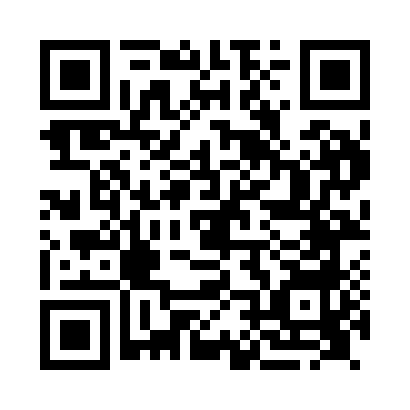 Prayer times for Bradmore, Nottinghamshire, UKWed 1 May 2024 - Fri 31 May 2024High Latitude Method: Angle Based RulePrayer Calculation Method: Islamic Society of North AmericaAsar Calculation Method: HanafiPrayer times provided by https://www.salahtimes.comDateDayFajrSunriseDhuhrAsrMaghribIsha1Wed3:285:311:026:108:3310:372Thu3:245:291:016:118:3510:403Fri3:215:271:016:128:3610:434Sat3:185:251:016:148:3810:465Sun3:155:231:016:158:4010:506Mon3:125:221:016:168:4210:527Tue3:115:201:016:178:4310:528Wed3:105:181:016:188:4510:539Thu3:095:161:016:198:4710:5410Fri3:085:141:016:208:4810:5511Sat3:075:131:016:218:5010:5612Sun3:065:111:016:228:5210:5613Mon3:055:091:016:238:5310:5714Tue3:055:081:016:238:5510:5815Wed3:045:061:016:248:5610:5916Thu3:035:051:016:258:5811:0017Fri3:025:031:016:269:0011:0018Sat3:025:021:016:279:0111:0119Sun3:015:001:016:289:0311:0220Mon3:004:591:016:299:0411:0321Tue2:594:571:016:309:0611:0422Wed2:594:561:016:319:0711:0423Thu2:584:551:016:319:0811:0524Fri2:584:541:016:329:1011:0625Sat2:574:521:026:339:1111:0726Sun2:574:511:026:349:1311:0727Mon2:564:501:026:359:1411:0828Tue2:564:491:026:359:1511:0929Wed2:554:481:026:369:1611:0930Thu2:554:471:026:379:1811:1031Fri2:544:461:026:389:1911:11